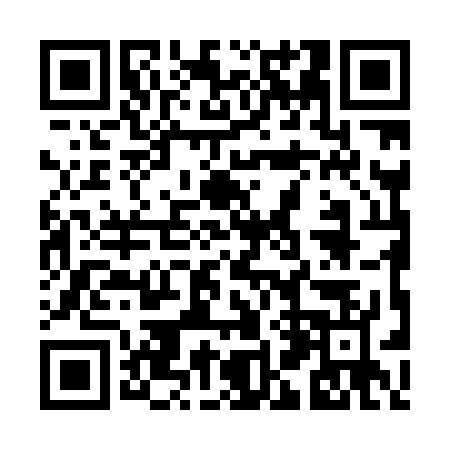 Ramadan times for Cornwallis Hills, North Carolina, USAMon 11 Mar 2024 - Wed 10 Apr 2024High Latitude Method: Angle Based RulePrayer Calculation Method: Islamic Society of North AmericaAsar Calculation Method: ShafiPrayer times provided by https://www.salahtimes.comDateDayFajrSuhurSunriseDhuhrAsrIftarMaghribIsha11Mon6:226:227:321:264:477:217:218:3112Tue6:216:217:311:264:487:227:228:3213Wed6:196:197:291:264:487:237:238:3314Thu6:186:187:281:254:497:247:248:3415Fri6:166:167:261:254:497:247:248:3516Sat6:156:157:251:254:507:257:258:3617Sun6:136:137:241:254:507:267:268:3718Mon6:126:127:221:244:507:277:278:3719Tue6:106:107:211:244:517:287:288:3820Wed6:096:097:191:244:517:297:298:3921Thu6:076:077:181:234:517:307:308:4022Fri6:066:067:161:234:527:307:308:4123Sat6:046:047:151:234:527:317:318:4224Sun6:036:037:131:224:527:327:328:4325Mon6:016:017:121:224:527:337:338:4426Tue6:006:007:111:224:537:347:348:4527Wed5:585:587:091:224:537:357:358:4628Thu5:565:567:081:214:537:357:358:4729Fri5:555:557:061:214:547:367:368:4830Sat5:535:537:051:214:547:377:378:4931Sun5:525:527:031:204:547:387:388:501Mon5:505:507:021:204:547:397:398:512Tue5:495:497:001:204:557:407:408:523Wed5:475:476:591:194:557:407:408:534Thu5:465:466:581:194:557:417:418:545Fri5:445:446:561:194:557:427:428:556Sat5:425:426:551:194:557:437:438:567Sun5:415:416:531:184:567:447:448:578Mon5:395:396:521:184:567:457:458:589Tue5:385:386:511:184:567:467:468:5910Wed5:365:366:491:184:567:467:469:00